Independence in Africa (30.1) – Presentation versionTransitioning to independenceEurope controlled most of Africa by 1900Post WWII: European nations letting go of coloniesGB and FR letting go in late 1950s and 60s- most black African nations achieved independence around this timeExamples: Gold Coast (renamed Ghana); Nigeria; Belgian Congo (renamed Zaire and is now Democratic Republic of the Congo); Kenya17 nations emerged in 1960, and 11 were reborn between 1961 and 1965.French surrendered Morocco and Tunisia in 1956, and Algeria followed in 1962 after an 8-year long guerilla war that pitted the National Liberation Front against the French gov’t, headed by Charles de GaullePortuguese surrendered Mozambique and Angola in 1970sSouth Africa is its own story.17th century: Dutch settlers had arrived (Boer/Afrikaner population)These whites dominated the governmentAfrican National Congress (ANC) formed in 1912Goal was economic and political reform for blacks1950s: Afrikaners had strengthened segregation: system known as apartheidBlacks protested apartheid, despite brutal repression1960: Sharpeville Massacre*Peaceful march; 69 killed, 2/3 shot in backNelson Mandela arrested in 1962; ANC called for armed resistance to white gov’t afterwardNew NationsNew African Leaders: most were urban middle class and were educated abroadDifferent views on economicsWestern-style capitalism: Jomo Kenyatta of Kenya and General Mobutu Sese Seko of Dem. Rep. of Congo“African socialism”: Julius Nyerere of Tanzania and Kwame Nkrumah of GhanaNot like USSR’s socialismBased on African traditions of community; ownership of a nation’s wealth belonged to the peoplePan-Africanism – unity of all black Africans in to a broad group of nations; common identityOrganization of African Unity (OAU) first incarnationAfrican Union (AU) replaced OAU in 2002Promotes democracy and economic growthEconomic problemsSingle-crop economies were volatileExample: Liberia and rubber; Nigeria and oilAfrican states forced to import manufactured goods and technologyUnwise spending of national wealthCorruption and briberyDrought led to hunger and starvationAIDS* What trends do you notice on the graph below?



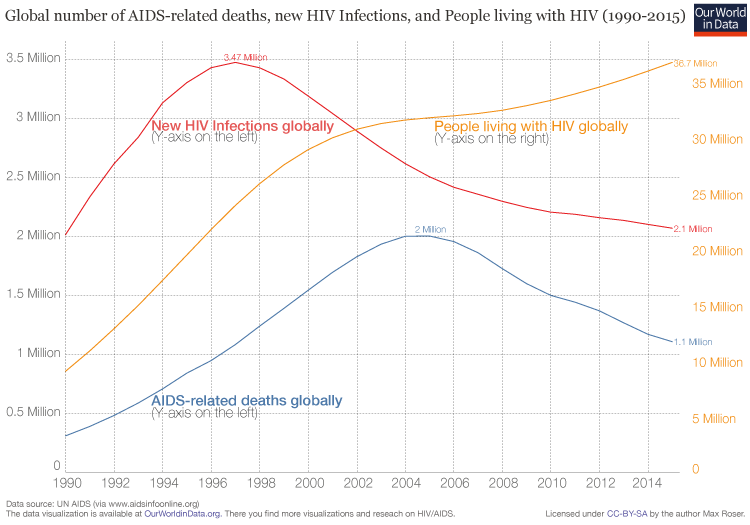 Poverty widespread: what are some concurrent problems? Population pressure on cities; rise of slums/poorer-quality housing on edges of cities; strains on city sanitation and transportation networks leads to pollution, perpetual traffic jams, and similar problemsMillions go without water or electricity hooked up to housesRich are known as “wabenzi” for their Mercedes-Benz cars: exemplifies incredible wealth gapPolitical challenges“one person, one vote” (democracy) turned into military regimes and one-party states after independence in too many placesBetween 1957 and 1982, over 70 African leaders were overthrown by violenceConcept of nationhood undermined by ethnic groups in conflict (thanks, European colonizers who didn’t care about drawing state boundary lines in accordance with tribal/ethnic boundaries!)ExamplesBiafra region in Nigeria* Nigeria was torn apart by civil war during the 1960s; the Ibo of Northern Nigeria experienced violence and moved toward the eastern part of Nigeria, declaring its independence as the state of Biafra.  The rebellion was put down after a couple years of fighting, and what was almost Biafra finally accepted the control of the central Nigerian governmentRwandan Genocide (Hutus killed 500,000+ Tutsis)Your textbook doesn’t call this a genocide.  Why might that be?New HopesPopular movements have led to the collapse of restrictive regimesExample: Dictator Idi Amin of Uganda was deposed in 1979; followed by brutal civil war, thoughNelson Mandela and the end of apartheid1962: sentenced to life on Robben Island for activities with ANCStill worked for freedom and equality1985: refused to accept conditional releaseNobel winner Bishop Desmond Tutu and others worked to free Mandela and end apartheid; they helped to shine a spotlight on the horrible fact of apartheid, and this embarrassed South Africa, which was trying to portray itself as a forward-thinking nation in order to attract investors to grow the economy.Worldwide pressure led to reforms and gradual end of apartheid1990: Mandela released1993: Pres. De Klerk agreed to hold democratic elections1994: Mandela elected President and official end of apartheidInaugural address: “We shall build a society in which all South Africans, both black and white, will be able to walk tall, without any fear in their hearts, assured of their inalienable right to human dignity—a rainbow nation at peace with itself and the world.”